ПРИНЦИПЫ НАДЛЕЖАЩЕЙ ЛАБОРАТОРНОЙ ПРАКТИКИПредисловиеЦели и принципы стандартизации в Российской Федерации установлены Федеральным законом от 27 декабря 2002 г. № 184-ФЗ «Отехническом регулировании», а правила применения национальных стандартов Российской Федерации - ГОСТ Р 1.0-2004 «Стандартизация вРоссийской Федерации. Основные положения»Сведения о стандарте1 ПОДГОТОВЛЕН Научным учреждением «Научно-исследовательский центр стандартизации, информации и сертификации сырья,материалов и веществ» на основе собственного аутентичного перевода на русский язык руководящего документа, указанного в пункте 42 ВНЕСЕН Техническим комитетом по стандартизации ТК 100 «Стратегический и инновационный менеджмент»3 УТВЕРЖДЕН И ВВЕДЕН В ДЕЙСТВИЕ Приказом Федерального агентства по техническому регулированию и метрологии от 2 декабря2009 г. № 544-ст4 Настоящий стандарт идентичен руководящему документу Организации экономического сотрудничества и развития (ОЭСР) «Принципынадлежащей лабораторной практики» («OECD. PRINCIPLES OF GOOD LABORATORY PRACTICE»)5 ВВЕДЕН ВПЕРВЫЕИнформация об изменениях к настоящему стандарту публикуется в ежегодно издаваемом информационном указателе «Национальныестандарты», а текст изменений и поправок - в ежемесячно издаваемых информационных указателях «Национальные стандарты». Вслучае пересмотра (замены) или отмены настоящего стандарта соответствующее уведомление будет опубликовано в ежемесячноиздаваемом информационном указателе «Национальные стандарты». Соответствующая информация, уведомление и текстыразмещаются также в информационной системе общего пользования - на официальном сайте Федерального агентства по техническомурегулированию и метрологии в сети ИнтернетСодержаниеВведениеНастоящий стандарт «Принципы надлежащей лабораторной практики» подготовлен в целях гармонизации отечественных норм и правилс международными документами, и в первую очередь - с документом Организации экономического сотрудничества и развития (ОЭСР)«Принципы надлежащей лабораторной практики (GLP)».Неудовлетворенность правительств и представителей промышленности разных государств качеством неклинических исследований, нарезультатах которых основывается оценка уровня опасности в отношении здоровья человека и окружающей среды, явилась причинойустановления государствами - членами ОЭСР критериев для проведения подобных исследований.С целью избежать использования разных схем выполнения подобных исследований, что могло бы препятствовать международнойторговле химическими веществами, государства-члены ОЭСР поставили задачу осуществить международную гармонизацию методовиспытаний и надлежащей лабораторной практики. В 1979-1980 гг. международная группа экспертов, созданная согласно специальной программе по контролю химических веществ, разработала документ «ОЭСР. Принципы надлежащей лабораторной практики (GLP)» [OECD.Principles of Good Laboratory Practice (GLP)] при использовании организационных и научных методов и опыта, полученных из различныхнациональных и международных источников. Эти «Принципы GLP» были приняты Советом ОЭСР в 1981 г. как приложение к решению Совета ОЭСР о взаимном принятии данных при оценке химических веществ.В 1995-1996 гг. была сформирована новая группа экспертов, которая пересмотрела «Принципы надлежащей лабораторной практики(GLP)». Обновленная версия документа была разработана на основе согласительных решений, достигнутых этой группой экспертов. Данныйдокумент отменяет и заменяет первоначальный документ «Принципы надлежащей лабораторной практики (GLP)», принятый в 1981 г.Цель «Принципов надлежащей лабораторной практики (GLP)» состоит в том, чтобы обеспечить продвижение применения принципаоценки качества данных, полученных в результате испытаний. Сопоставимость уровня качества данных, полученных в результатеиспытаний, формирует основание для взаимного принятия данных в разных странах. Если отдельные страны могут уверенно положиться наданные испытаний других стран, можно избежать дублирующих испытаний, экономя время и ресурсы. Применение «Принциповнадлежащей лабораторной практики (GLP)» позволит избежать создания технических барьеров при проведении торговой деятельности ибудет способствовать осуществлению защиты здоровья человека и окружающей среды.НАЦИОНАЛЬНЫЙ СТАНДАРТ РОССИЙСКОЙ ФЕДЕРАЦИИДата введения - 2010-03-011 Область примененияНастоящий стандарт устанавливает принципы надлежащей лабораторной практики, предназначенные для применения при проведениинеклинических испытаний объектов, содержащихся в лекарственных средствах, пестицидах, косметической продукции, ветеринарныхпрепаратах, пищевых и кормовых добавках, а также химических веществах промышленного назначения. Испытуемые объекты могут быть каксинтетической природы, так и биогенного происхождения, а также представлять собой живые организмы. Цель испытаний состоит в том,чтобы получить данные о свойствах испытуемых объектов и/или об их безопасности для здоровья людей и/или окружающей среды.Неклинические испытания в области медицинской и экологической безопасности, охватываемые принципами надлежащей лабораторнойпрактики, включают в себя исследования, проводимые в лабораторных, тепличных и полевых условиях. Принципы надлежащейлабораторной практики применимы для всех испытаний в области медицинской и экологической безопасности, проводимых в целяхрегистрации и лицензирования лекарственных средств, пестицидов, пищевых и кормовых добавок, косметической продукции,ветеринарных препаратов и других подобных продуктов, а также химических веществ промышленного назначения, за исключением случаев,особо оговоренных в соответствии с национальным законодательством.2 Термины и определенияВ настоящем стандарте применены следующие термины с соответствующими определениями:2.1 Принципы надлежащей лабораторной практики2.1.1 принципы надлежащей лабораторной практики (Good Laboratory Practice (GLP): Система обеспечения качества, имеющаяотношение к процессам организации, планирования, порядку проведения и контролю испытаний в области охраны здоровья человека ибезопасности окружающей среды, а также оформления, архивирования и представления результатов этих испытаний.2.2 Организация испытательных центров2.2.1 испытательный центр (test facility): Фактическое место проведения неклинических испытаний, где должны быть расположеныколлектив специалистов, помещения и оборудование, необходимые для их выполнения. Если испытание выполняют на несколькихиспытательных площадках, а не в одном месте, то под термином «испытательный центр» понимают центр, где должны быть расположеныруководитель испытаний и все испытательные площадки, по отдельности и все вместе рассматриваемые в качестве испытательных центров.2.2.2 испытательная площадка (test site): Место проведения какого-либо этапа исследования.2.2.3 администрация испытательного центра (test facility management): Лицо или лица, официально возглавляющие испытательный центри ответственные за организацию и соблюдение в нем принципов надлежащей лабораторной практики.2.2.4 администрация испытательной площадки (test site management): Лицо или лица, официально возглавляющие испытательнуюплощадку и ответственные за проведение на ней соответствующих этапов исследований согласно принципам надлежащей лабораторнойпрактики.2.2.5 спонсор (sponsor): Физическое или юридическое лицо, которое инициирует исследования, оформляет заказ, поддерживает и/илиутверждает проведение неклинических исследований и несет ответственность за его организацию и финансирование.2.2.6 руководитель исследования (study director): Лицо, ответственное за проведение неклинического исследования в областимедицинской и экологической безопасности от начала до конца.2.2.7 ответственный исследователь (principal investigator): Лицо, которое, в случае проведения исследований на нескольких площадках,действует от имени руководителя исследования и несет ответственность за переданные в его ведение фазы исследования.Примечание - Ответственному исследователю(ям) не может быть полностью передана ответственность руководителя исследования за проведение исследования,поскольку она включает в себя утверждение плана исследования и поправки к этому плану, утверждение заключительного отчета и гарантии, что все исследованиясоответствуют принципам надлежащей лабораторной практики.2.2.8 программа обеспечения качества (quality assurance programme): Программа работ, выполняемых независимым от проведенияисследований персоналом и направленных на обеспечение администрацией испытательного центра соблюдения принципов надлежащейлабораторной практики.2.2.9 стандартные операционные процедуры; СОП (standard operating procedures; SOPs): Подробные письменные инструкции,содержащие описание процессов проведения испытаний или другой деятельности, как правило, не представленных детально в планахисследования или руководствах по проведению испытаний, и предназначенные для достижения единообразия при осуществленииопределенной деятельности.2.2.10 основной план-график (master schedule): График работ обобщающего уровня, включающий в себя укрупненные этапы и ключевыесобытия, т.е. сводку информации, позволяющую оценить рабочую нагрузку и используемую для контроля проведения исследований виспытательном центре.2.3 Неклиническое исследование медицинской и экологической безопасности2.3.1 неклиническое исследование медицинской и экологической безопасности; исследование (non-clinical health and environmental safetystudy): Эксперимент или ряд экспериментов, согласно которым объект испытаний подвергают исследованию в лабораторных, тепличныхили полевых условиях, чтобы получить данные о свойствах объекта и/или его безопасности и представить их на рассмотрениеконтролирующим органам.2.3.2 краткосрочное исследование (short-term study): Исследование, проводимое широко распространенными стандартными методами втечение непродолжительного времени.2.3.3 план исследования (study plan): Документ, описывающий цели и методологию эксперимента для проведения исследования ивключающий в себя все внесенные в него поправки.2.3.4 поправка к плану исследования (study plan amendment): Целенаправленное изменение в плане исследования, внесенное посленачала его проведения.2.3.5 отклонение от плана исследования (study plan deviation): Непреднамеренное отклонение от плана исследования после начала егопроведения.2.3.6 тест-система (test system): Биологическая, химическая или физическая система в отдельности или в комбинации, используемая висследованиях.2.3.7 первичные данные исследования (raw data): Оригиналы записей и документов испытательного центра или их заверенные копии,отражающие результаты наблюдений и процедуры, проведенные во время исследования.Примечание - Первичными данными исследования могут быть: фотографии, микрофильмы, микропленки, их копии, дискеты и компакт-диски, рабочие записи,включая записи показаний автоматизированных приборов, и другие носители данных, которые обеспечивают безопасное хранение информации в течение определенного периода времени (см. 2.3.10).2.3.8 образец (specimen): Любой материал, взятый из тест-системы для изучения, анализа или хранения.2.3.8 дата начала эксперимента (experimental starting date): Дата получения первых экспериментальных данных.2.3.9 дата окончания эксперимента (experimental completion date): Дата получения последних экспериментальных данных.2.3.10 дата начала исследования (study initiation date): Дата подписания руководителем исследования плана исследования.2.3.11 дата окончания исследования (study completion date): Дата подписания руководителем исследования заключительного отчета.2.4 Объект испытания (испытуемый или тестируемый объект)2.4.1 тестируемый объект (test item): Объект, представляющий собой предмет исследования.2.4.2 стандартный объект (образец), «контрольный» объект (образец) (reference item, «control item»): Объект (образец), используемый длясравнения с испытуемым объектом, имеющий официально (юридически) удостоверенный состав.2.4.3 партия, серия (batch, lot): Определенное количество испытуемого или стандартного объекта, полученное в течение определенногопроизводственного цикла таким способом, что этот объект имеет однородный характер.2.4.4. носитель (vehicle): Вещество, используемое для смешивания, диспергирования или растворения тестируемого или стандартногообъекта и позволяющее облегчить его введение в тест-систему.3 Назначение и применение3.1 Принципы надлежащей лабораторной практики, представляющие собой систему норм, правил и указаний, предназначены дляобеспечения согласованности и достоверности результатов неклинических (доклинических, лабораторных, экспериментальных)исследований.3.2 Принципы надлежащей лабораторной практики определены как система обеспечения качества, касающаяся организации процессаиспытаний и условий, в которых неклинические исследования безопасности в области охраны здоровья и экологической безопасностидолжны быть спланированы, выполнены, проконтролированы и зарегистрированы.3.3 Принципы надлежащей лабораторной практики распространяются на работу фармакологических, токсикологических и другихлабораторий биологического профиля, а также на исследования в сфере промышленной токсикологии, а именно на изучение свойствхимических соединений, используемых в производстве потребительских (нелекарственных) товаров в целях оценки их потенциальной опасности для здоровья человека и состояния окружающей среды.3.4 Принципы надлежащей лабораторной практики направлены на обеспечение приемлемости результатов научных исследований наэтапе экспериментального изучения новых лекарственных препаратов. Приемлемость в данном случае означает, с одной стороны,доказательность и надежность данных, с другой - соблюдение принципов гуманного обращения с лабораторными животными.3.5 Организация, занимающаяся изучением химической и биологической безопасности как классических химических веществ, так ибиотехнологических, генно-модифицированных и нанотехнологических продуктов, должна иметь службу обеспечения качества с цельюпредоставить гарантии, что помещения, оборудование, персонал, методы и документация соответствуют нормативным требованиям.3.6 Служба обеспечения качества должна быть независимой от персонала, занятого в проведении исследований, однако сотрудники этойслужбы должны быть знакомы с процедурами проведения исследований и подотчетны непосредственно руководству испытательногоцентра.4 Принципы надлежащей лабораторной практики4.1 Организация и персонал испытательного центра4.1.1 Обязанности администрации испытательного центра4.1.1.1 Администрация испытательного центра должна гарантировать, что принципы надлежащей лабораторной практики будутсоблюдены в полном объеме.4.1.1.2 В частности, администрация должна:a) утвердить положения, согласно которым определяют лицо(а), несущее полную ответственность за управление исследованиямисогласно принципам надлежащей лабораторной практики;b) гарантировать, что для своевременного и надлежащего проведения исследования имеются в достаточном количестве компетентныйперсонал, соответствующие помещения, оборудование и материалы;c) обеспечивать наличие документации об уровне квалификации, образовании, опыте работы и должностных обязанностях специалистови технического персонала;d) гарантировать, что все сотрудники четко понимают свои обязанности, и, при необходимости, обеспечивать им соответствующееобучение и подготовку;e) быть ответственной за выполнение исследовательских работ в соответствии с действующими стандартными операционнымипроцедурами; утверждать стандартные операционные процедуры и поправки к ним;f) быть ответственной за организацию и реализацию программы обеспечения качества в соответствии с принципами надлежащейлабораторной практики;g) назначать до начала исследования в качестве руководителя исследования сотрудника, имеющего соответствующее образование,квалификацию и опыт работы. Замена руководителя исследования должна быть проведена в соответствии с установленным порядком идолжна быть документирована;h) назначать, в случае необходимости, при проведении исследования на нескольких площадках ответственного исследователя, которыйобладает соответствующим образованием, квалификацией и опытом, чтобы контролировать проведение данного этапа (этапов)исследования. Замена ответственного исследователя должна быть проведена в соответствии с установленным порядком и должна быть документирована;i) гарантировать, что план исследования будет документально утвержден руководителем исследования;j) гарантировать, что руководитель исследования предоставит персоналу по обеспечению качества доступ к утвержденному плануисследования;к) обеспечивать поддержку исторических файлов всех стандартных операционных процедур;l) назначать ответственного за управление архивом (архивами);m) гарантировать выполнение основного плана-графика;n) гарантировать, что ресурсы испытательного центра соответствуют требованиям, предъявляемым к их использованию в исследованиях;о) при проведении исследований на нескольких площадках обеспечивать постоянные контакты между руководителем исследования,ответственными исследователями, персоналом по обеспечению качества и специалистами, выполняющими данное исследование;р) гарантировать, что испытуемые и стандартные объекты описаны соответствующим образом;q) устанавливать процедуры для подтверждения того, что компьютеризированные системы соответствуют решению задач исследования, атакже валидируются, управляются и поддерживаются согласно принципам надлежащей лабораторной практики.4.1.1.3 При выполнении какого-либо этапа исследования на данной испытательной площадке в компетенцию администрациииспытательной площадки (если это определено заранее) входят все вышеперечисленные обязанности, кроме 4.1.1.2, перечисления g), i), j) ио).4.1.2 Обязанности руководителя исследования4.1.2.1 Руководитель исследования осуществляет общее руководство проведением исследования, отвечает за подготовку заключительногоотчета о полученных результатах.4.1.2.2 В обязанности руководителя исследования входят, но не ограничиваются указанными, следующие функции.Руководитель исследования должен:a) утверждать план исследования и поправки к нему, заверяя датированной подписью;b) гарантировать, что персонал по обеспечению качества имеет копии плана исследования и своевременно полученных поправок к немуи находится с сотрудниками в постоянном контакте на протяжении всего исследования;c) гарантировать, что план исследования и поправки к нему доступны специалистам, выполняющим данное исследование;d) гарантировать, что план исследования и заключительный отчет о результатах исследования, выполненного на несколькихиспытательных площадках, определяет роль каждого ответственного исполнителя(ей) и каждого из испытательных центров ииспытательных площадок, вовлеченных в проведение исследований;е) гарантировать, что при выполнении работ, в соответствии с планом исследования, проводятся оценка и документирование влияниялюбых отклонений от плана исследования на качество и целостность проведения исследования и при необходимости принимаютсякорректирующие действия, а также признавать (или не признавать) допустимость отклонений от стандартных операционных процедур;f) гарантировать, что регистрация всех первичных данных проводится в полном объеме;g) гарантировать, что компьютеризированные системы, используемые в исследовании, валидированы;h) подписывать и датировать заключительный отчет, тем самым принимая на себя ответственность за достоверность информации и завыполнение исследования в соответствии с принципами надлежащей лабораторной практики;i) гарантировать, что после завершения исследования передаются в архив план исследования, заключительный отчет, первичные данныеи сопутствующие материалы.4.1.3 Обязанности ответственного исследователяОтветственный исследователь несет ответственность за проведение порученных ему этапов исследования в соответствии с принципаминадлежащей лабораторной практики.4.1.4 Обязанности персонала, выполняющего исследования4.1.4.1 Весь персонал, вовлеченный в проведение исследования, должен знать принципы надлежащей лабораторной практики в части,которая имеет отношение к выполняемому им исследованию.4.1.4.2 Персонал, выполняющий исследования, должен иметь доступ к плану исследования и соответствующим стандартнымоперационным процедурам. Его обязанностью является выполнение инструкций, содержащихся в этих документах. Любое отклонение отэтих инструкций должно быть зарегистрировано; о таком отклонении должно быть сообщено непосредственно руководителю исследованияи/или ответственному исследователю(ям).4.1.4.3 Персонал, выполняющий исследования в соответствии с настоящими принципами надлежащей лабораторной практики, обязансвоевременно и точно вести записи первичных данных и нести ответственность за достоверность представленной им информации.4.1.4.4. Персонал, выполняющий исследования, должен принимать меры предосторожности, чтобы снизить риск для собственногоздоровья и обеспечить полноту проведения исследования. Обо всех случаях заболевания или недомогания следует незамедлительносообщить руководству, чтобы отсутствие заболевшего не могло повлиять на проведение исследования.4.2 Программа обеспечения качества4.2.1 Общие положения4.2.1.1 Испытательный центр должен иметь документированную программу обеспечения качества, чтобы проводимые в немисследования соответствовали принципам надлежащей лабораторной практики.4.2.1.2 За выполнение программы обеспечения качества отвечают уполномоченные лица, назначаемые руководством испытательногоцентра, непосредственно подотчетные ему, и знакомые с методами исследования.4.2.1.3 Лица, отвечающие за обеспечение качества, не должны быть вовлечены в проведение исследования.4.2.2 Обязанности персонала по обеспечению качества4.2.2.1 Персонал по обеспечению качества обязан выполнять, не ограничиваясь ими, нижеперечисленные функции. Персонал пообеспечению качества должен:a) иметь в наличии экземпляры всех утвержденных планов исследования и стандартных операционных процедур, используемых виспытательном центре, и доступ к текущему варианту основного плана-графика;b) проверять, чтобы план исследования содержал информацию, необходимую для соблюдения принципов надлежащей лабораторнойпрактики. Данная проверка должна быть документирована;c) осуществлять систематический контроль за проведением всех исследований в соответствии с настоящими принципами надлежащейлабораторной практики и доступностью планов исследования и стандартных операционных процедур персоналу, вовлеченному впроведение исследования.Предусмотрены три типа инспекционных проверок в соответствии со стандартными операционными процедурами, определенными впрограмме обеспечения качества:- проверки отдельных исследований,- проверки испытательных площадок,- проверки отдельных процессов.Протоколы (отчеты) подобных инспекционных проверок уничтожению не подлежат;a) проверять заключительные отчеты; подтверждать, что методы, процедуры, наблюдения и результаты изложены точно и полностью и вполной мере отражают первичные данные исследований;b) своевременно представлять результаты об инспекционных проверках в письменном виде руководству испытательного центра,руководителю исследования, ответственным исследователям и, при необходимости, другим руководящим работникам;c) вносить в заключительный отчет подготовленное и подписанное заключение о типах инспекционных проверок и датах их проведенияс информацией об этапе (этапах) проверяемого исследования и дате передачи результатов инспектирования руководству испытательногоцентра, руководителю исследования и ответственному исследователю. Это заключение также должно содержать информацию о том, чтопервичные данные исследования отражены в заключительном отчете достоверно.4.3 Помещения4.3.1 Общие положения4.3.1.1 Размеры, устройство и расположение помещений для проведения исследований должны отвечать задачам исследований.Помещения должны быть устроены так, чтобы оказывать минимальное влияние на ход исследований.4.3.1.2 Помещения должны быть спланированы таким образом, чтобы было обеспечено максимально изолированное проведениеисследований различных видов (типов).4.3.2 Помещения для проведения исследований4.3.2.1 В испытательном центре должно быть достаточное число помещений и зон, чтобы обеспечить изоляцию испытуемых систем иотдельных исследовательских проектов, если известно, что они предусматривают использование веществ или организмов, относящихся кразряду биологически опасных.4.3.2.2 Для диагностирования, лечения и контроля заболеваний должны быть выделены подходящие помещения и зоны, чтобыобеспечить стабильность и сохранность тест-систем.4.3.2.3 В испытательном центре должны быть помещения, в том числе хранилища для ресурсов и оборудования. Эти помещения должныбыть изолированы от помещений или зон, содержащих тест-системы, с целью обеспечить им адекватную защиту от инвазии, загрязнения и/или заражения.4.3.3 Помещения для обработки испытуемых и стандартных (контрольных) объектов4.3.3.1 Для предотвращения загрязнения в испытательном центре должны быть отдельные помещения или зоны для получения ихранения испытуемых и стандартных (контрольных) объектов и смешивания испытуемых объектов с носителями (растворителями).4.3.3.2 Хранилища для испытуемых объектов должны быть изолированы от помещений или зон, содержащих тест-системы, и должнысоответствовать требованиям по обеспечению идентичности, концентрации, чистоты и стабильности, а также безопасному хранениюопасных веществ.4.3.4 Помещения для архивовСледует предусмотреть помещения для архивов, в которых необходимо обеспечить безопасное хранение и поиск планов исследования,первичных данных, заключительных отчетов и образцов. В этих помещениях должны быть созданы условия, обеспечивающиедолговременное хранение архивных материалов.4.3.5 Удаление отходовОбработка и удаление отходов должны быть выполнены таким образом, чтобы не подвергнуть опасности проведение исследований и неисказить их результаты. Для этого требуется обеспечить соответствующие условия для сбора, хранения и вывоза отходов, а также процедурих дезактивации и последующей транспортировки.4.4 Оборудование, материалы и реагенты4.4.1 Оборудование, включая валидированные компьютерные системы, используемые для создания, хранения и поиска данных, а такжедля контроля параметров окружающей среды, по характеристикам и расположению должно соответствовать целям и задачам исследования.4.4.2 Должно быть предусмотрено периодическое техническое обслуживание оборудования, используемого в исследовании, включаярегулярный профилактический осмотр, уход, калибровку в соответствии со стандартными операционными процедурами. Эти работыдолжны сопровождаться соответствующими записями. Калибровку следует проводить в соответствии с национальными илимеждународными стандартами измерения.4.4.3 Оборудование и материалы, используемые в исследовании, не должны влиять на состояние тест-систем.4.4.4 Химикаты, реагенты и растворы должны иметь этикетки с указанием сведений о наименовании вещества, концентрации, датыокончания срока хранения и инструкцией по хранению. Должна быть доступна информация относительно места изготовления, датыпроизводства и стабильности. Срок хранения может быть продлен на основании результатов документированной проверки или анализа.4.5 Тест-системы (испытательные системы)4.5.1 Физические и химические тест-системы4.5.1.1 Технические характеристики и расположение оборудования, используемого для получения физико-химических данных, должныудовлетворять целям исследования.4.5.1.2 Сохранность физико-химических тест-систем должна быть гарантирована.4.5.2 Биологические тест-системы4.5.2.1 Для хранения, размещения, обработки и защиты биологических тест-систем должны быть созданы надлежащие условия,обеспечивающие достоверность получаемых результатов.4.5.2.2 Вновь полученные тест-системы животного и растительного происхождения должны быть изолированы для оценки состояния ихздоровья. При возникновении заболевания или смертности данную партию животных не используют в исследовании и, при необходимости,безболезненно подвергают эвтаназии. На момент начала исследования все тест-системы должны быть полностью здоровы. Тест-системы, укоторых в ходе исследования выявлены заболевания или травмы, следует изолировать и лечить, если это необходимо для обеспеченияполноты исследования. Диагнозы и лечение любых заболеваний как в ходе исследования, так и до его начала должны бытьдокументированы.4.5.2.3 Должна быть предусмотрена регистрация данных об источниках тест-систем, датах их поступления и состоянии на моментпоступления.4.5.2.4 Перед первоначальным введением испытуемого или стандартного объекта исследования биологические тест-системы должныпройти период акклиматизации, достаточный для адаптации к условиям исследования.4.5.2.5 Вся информация, необходимая для надлежащей идентификации тест-системы, должна быть указана на дверях помещений иликонтейнерах. Отдельные тест-системы, которые должны быть переведены из их помещений или контейнеров в процессе исследования,должны иметь соответствующую маркировку.4.5.2.6 Помещения и контейнеры для содержания тест-систем подлежат регулярной уборке и санитарной обработке. Материалы,контактирующие с тест-системой, не должны содержать загрязняющих веществ в количествах, способных повлиять на ход исследования.Подстилку для животных следует своевременно менять. Все случаи использования пестицидов должны быть документированы.4.5.2.7 В полевых исследованиях тест-системы должны быть расположены таким образом, чтобы избежать влияния на ход исследованияжидкостей для распыления (для уничтожения насекомых) и пестицидов.4.6 Испытуемые и стандартные объекты4.6.1 Получение, обработка, отбор проб и хранение4.6.1.1 Должно быть предусмотрено ведение регистрационных записей, в которых должны быть указаны характеристики испытуемых истандартных объектов исследования, даты их получения, сроки годности, первоначальное количество и сведения об учете расхода.4.6.1.2. Обработка, отбор проб и процедуры хранения испытуемых и стандартных объектов должны быть предписаны таким образом,чтобы сохранить однородность и стабильность, а также предотвратить загрязнение или смешивание этих объектов.4.6.1.3 На контейнерах, предназначенных для хранения испытуемых или стандартных объектов, должны быть приведеныидентификационная информация, срок годности и инструкция по их хранению.4.6.2 Характеристика объектов исследования4.6.2.1 Каждый испытуемый и стандартный объект должен быть идентифицирован соответствующим способом и иметь общепринятыемеждународные наименования [например, иметь код, регистрационный номер Справочной службы по химической литературеАмериканского химического общества - CAS-номер, наименование, биологические параметры, наименование по номенклатуре Международного союза теоретической и прикладной химии (IUPAC)].4.6.2.2 Для проведения каждого исследования должны быть известны такие характеристики испытуемых и стандартных объектов, какномер партии (серии), степень чистоты, состав, концентрация, или другие важные характеристики.4.6.2.3 Если испытуемые объекты поступают непосредственно от спонсора, спонсор и испытательный центр должны разработатьмеханизм, позволяющий их идентифицировать.4.6.2.4 В течение каждого исследования необходимо проверять стабильность испытуемых и стандартных объектов в процессе их храненияв условиях эксперимента.4.6.2.5 Если испытуемый объект предназначен для применения в определенной среде, следует установить его однородность,концентрацию и стабильность в условиях этой среды. При полевых исследованиях эти свойства испытуемых объектов определяют впроцессе отдельных лабораторных экспериментов.4.6.2.6 Для каждого исследования, кроме краткосрочного, необходимо сохранять для анализа пробы из каждой партии (серии)испытуемого объекта.4.7 Стандартные операционные процедуры4.7.1 Испытательный центр должен иметь в наличии оформленные в письменном виде и утвержденные руководством стандартныеоперационные процедуры (СОП), которые предназначены для того, чтобы гарантировать качество и полноту данных, полученных впроцессе исследования. Пересмотренные СОП также должны быть утверждены руководством испытательного центра.4.7.2 Каждое подразделение и/или каждая площадка испытательного центра должны иметь СОП, относящиеся к их деятельности. Вдополнение к СОП допускается также использовать иные методические руководства, справочники и специальные статьи.4.7.3 Отклонения от СОП в ходе исследования должны быть зарегистрированы и признаны (завизированы) руководителем исследованияи (при необходимости) ответственным исследователем(ями).4.7.4 Стандартные операционные процедуры должны быть использованы для деятельности следующих видов (но не ограничиватьсяими).4.7.4.1 Испытуемые и стандартные объектыПоступление, идентификация, маркировка, обработка, отбор проб, хранение.4.7.4.2 Оборудование, материалы и реагенты.a) Оборудование:- использование, обслуживание, уход, калибровка.b) Компьютеризированные системы:- валидация, порядок работы и обслуживания, безопасность, контроль изменений, создание резервных копий.c) Вещества, реагенты и растворы:- приготовление и маркировка.4.7.4.3 Хранение записей, отчетность, хранение и извлечение информацииКодирование исследований, сбор данных, подготовка отчетов, системы индексации, обработка данных, в том числе с использованиемкомпьютеризированных систем.4.7.4.4 Тест-системы:a) подготовка помещений и создание условий для размещения тест-систем;b) процедуры, установленные для получения, транспортировки, размещения, определения характеристик и идентификации тест-систем, атакже ухода за ними;c) подготовка тест-систем, наблюдения и осмотры до, во время и после завершения исследования;d) обращение с тест-системами, умирающими или умершими во время исследования;e) сбор, идентификация и порядок работы с образцами, включая вскрытие трупа и гистопатологию;f) размещение тест-систем на испытательных площадках.4.7.4.5 Процедуры по обеспечению качестваРабота персонала по обеспечению качества заключается в планировании, составлении графика проверок, проведении проверок,документировании и составлении отчетов о проверках.4.8 Проведение исследований4.8.1 План исследования4.8.1.1 План исследования в письменном виде должен быть разработан до начала исследования. План исследования должен бытьутвержден датированной подписью руководителя исследования и верифицирован в соответствии с принципами надлежащей лабораторнойпрактики персоналом по обеспечению качества, как описано в 4.2.2.1, перечисление b). План исследования должен также быть утвержденруководством испытательного центра и спонсором.4.8.1.2a) Поправки к плану исследования должны быть обоснованы, утверждены датированной подписью руководителя исследования.Поправки должны храниться вместе с планом исследования.b) Отклонения от плана исследования должны быть описаны, объяснены, признаны и своевременно подписаны руководителемисследования и/или ответственным исследователем(ями) с указанием даты. Отклонения от плана исследования должны храниться вместе спервичными данными исследования.4.8.1.3 Основной план исследования может быть дополнен специальными приложениями для проведения краткосрочных исследований.4.8.2 Содержание плана исследованияПлан исследования должен содержать следующие сведения, но не ограничиваться ими. 4.8.2.1 Информация об исследовании,испытуемом и стандартном объектах:a) полное наименование исследования;b) суть и цель исследования;c) описание испытуемого объекта с указанием кода или наименования [по номенклатуре Международного союза теоретической иприкладной химии (IUPAC), регистрационный номер Справочной службы по химической литературе Американского химического общества(CAS), биологические характеристики и т.п.];d) используемый стандартный (контрольный) объект.4.8.2.2 Информация о спонсоре и испытательном центре:a) информация о спонсоре с указанием адреса;b) наименования и адреса всех испытательных центров и испытательных площадок, где предусмотрено проведение исследования;c) фамилия, имя, отчество и адрес руководителя исследования;d) фамилия, имя, отчество и адрес ответственного исследователя(ей) и этапы исследования, переданные ему(им) руководителемисследования для ответственного выполнения.4.8.2.3 Даты:a) дата утверждения плана исследования с подписью руководителя исследования. Дата утверждения плана исследования с подписьюруководства испытательного центра и спонсора;b) предполагаемые даты начала и окончания эксперимента.4.8.2.4 Методы испытанийСсылки на соответствующие разделы методического руководства Организации экономического сотрудничества и развития (OECD),другие руководства и методики.4.8.2.5 Другие проблемы:a) обоснование выбора тест-системы;b) характеристики тест-системы: вид, род, штамм, источник приобретения, количество, диапазоны массы тела, пол, возраст и другаясущественная информация и т.п.;c) способ введения и обоснование его выбора;d) уровни доз и/или концентраций, частота и продолжительность введения;e) детальная информация о проекте эксперимента, включая описание процедур исследования в хронологическом порядке, всеиспользуемые методы, вещества и условия проведения исследования, виды и частоту анализов, измерений, наблюдений и проверок,статистические методы обработки данных.4.8.2.6 ЗаписиПеречень всех записей и документов, подлежащих хранению.4.8.3 Проведение исследования4.8.3.1 Каждому исследованию должен быть присвоен уникальный идентификационный номер (код). Всем объектам, имеющимотношение к данному исследованию, также должен быть присвоен идентификационный номер (код). Образцы, используемые висследовании, должны быть идентифицированы для подтверждения их происхождения. Такая идентификация должна позволитьосуществлять прослеживаемость соответствующего образца и исследования.4.8.3.2 Исследование должно быть проведено в соответствии с планом исследования.4.8.3.3 Все данные, полученные в ходе исследования, должны быть своевременно, быстро, точно и разборчиво записаны, а затемподписаны и датированы лицом, ведущим эти записи.4.8.3.4 Любые изменения первичных данных должны быть проведены таким образом, чтобы не были потеряны предыдущие данные;должна быть указана причина внесения изменений. Запись об изменениях должна быть заверена датированной подписью внесшего их лица.4.8.3.5. Данные, зарегистрированные путем прямого ввода в компьютер, должны быть идентифицированы во время их вводаответственным за эту процедуру лицом. Устройство компьютеризированной системы должно обеспечивать сохранение всех аудиторскихотчетов, чтобы показать все изменения, не скрывая первичных данных. Должна быть предусмотрена возможность проследить, кто именновнес эти изменения, с использованием, например, синхронизированных и датированных (электронных) подписей. Должны быть приведеныпричины внесения изменений.4.9 Отчет о результатах исследований4.9.1 Общие положения4.9.1.1 По окончании каждого исследования должен быть подготовлен заключительный отчет. В случае краткосрочных исследований встандартизованный заключительный отчет может быть включено соответствующее приложение.4.9.1.2 Ответственные исследователи, а также научные сотрудники, участвующие в исследовании, заверяют свои отчеты датированнойподписью.4.9.1.3 Заключительный отчет должен быть подписан и датирован руководителем исследования, который принимает на себяответственность за достоверность данных, приведенных в отчете. Должно быть также указано, соответствует ли отчет принципамнадлежащей лабораторной практики.4.9.1.4 Исправления и дополнения к заключительному отчету должны быть представлены в форме поправок. Должны быть четко указаныпричины внесения исправлений или дополнений. Каждая из поправок должна быть подписана и датирована руководителем исследования.4.9.1.5 Переформатирование заключительного отчета в соответствии с требованиями государственного органа регулирования* несчитается действием по внесению исправлений, дополнений или поправок в заключительный отчет.4.9.2 Содержание заключительного отчетаЗаключительный отчет должен содержать следующую информацию, но не ограничиваться ею:4.9.2.1 Идентификационные данные относительно исследования, испытуемого и стандартного объектов:a) развернутое наименование;b) идентификационные данные относительно испытуемого объекта - код или наименование [по номенклатуре Международного союзатеоретической и прикладной химии (IUPAC), регистрационный номер Справочной службы по химической литературе Американскогохимического общества (CAS), биологические характеристики и т.п.];c) наименование стандартного объекта;d) характеристики испытуемого объекта, включая чистоту, стабильность и однородность.4.9.2.2 Информация относительно спонсора и испытательного центра:a) наименование и адрес спонсора;b) наименования и адреса испытательных центров и испытательных площадок, участвующих в исследовании;c) фамилия, имя, отчество и адрес руководителя исследований;d) фамилия, имя, отчество и адрес ответственного исследователя(ей) и этапы исследования, переданные ему для выполнения;f) фамилия, имя, отчество и адреса научных сотрудников, отчеты которых вошли в заключительный отчет.4.9.2.3 ДатыДаты начала и окончания эксперимента.4.9.2.4 Отчет инспекторов по обеспечению качестваОтчет о выполнении программы обеспечения качества должен содержать сведения о типах и датах проведенных проверок, этапыисследования, подвергнутые проверке, датированные результаты инспектирования, которые были представлены руководителюисследования и ответственному исследователю(ям). Эти положения необходимы для подтверждения того, что в заключительном отчетедостоверно отражены первичные данные.4.9.2.5 Материалы и методы исследования:a) описание материалов и методов, используемых в исследованиях;b) справочная информация, полученная из методического руководства Организации экономического сотрудничества и развития (OECD)или иных официальных руководств и методик, которые были использованы в исследовании.4.9.2.6 Результаты:a) краткая сводка результатов;b) вся информация и данные, полученные при выполнении плана исследования;c) представление результатов, включая вычисления и статистическую обработку полученных данных;d) оценка и обсуждение результатов, выводы, заключения.4.9.2.7 ХранениеДолжно быть определено место, где будут храниться в надлежащих условиях план исследования, образцы испытуемых и стандартныхобъектов, первичные данные и заключительный отчет.4.10 Хранение записей и материалов4.10.1 В течение установленного периода времени в архиве должны храниться следующие документы и материалы:a) план исследования, первичные данные, образцы испытуемых или стандартных объектов заключительные отчеты о каждомисследовании;b) материалы проверок, выполненных в области программы обеспечения качества, а также основной план-график;c) сведения об образовании, подготовке, квалификации и опыте работы сотрудников;d) записи и отчеты об обслуживании и калибровке оборудования;* В Российской Федерации, например, в соответствии с требованиями Федерального агентства по техническому регулированию и метрологии.e) документы по валидации компьютеризированных систем;f) исторические файлы всех стандартных операционных процедур;g) записи мониторинга параметров окружающей среды, в том числе в местах проведения исследований. В случае если срок храненияматериалов не установлен, должно быть определено и зарегистрировано окончательное место хранения материалов исследования. Причиныуничтожения образцов испытуемых и стандартных объектов до истечения установленного периода хранения должны быть объяснены.Испытуемые и стандартные объекты должны храниться до тех пор, пока их качество позволяет их использовать (с учетом инструкции похранению объектов).4.10.2 Материалы, хранящиеся в архивах, должны быть внесены в каталог для облегчения их поиска.4.10.3 Доступ к архивам должен быть возможным только с разрешения руководства испытательного центра. Должна быть предусмотренарегистрация приема и выдачи архивных материалов.4.10.4 Если испытательный центр или организация, в которой расположен архив, прекращает свое существование или объявляет себябанкротом и не имеет правопреемников, архивные материалы должны быть переданы в архив спонсора(ов) исследования(й).Ключевые слова: принципы надлежащей лабораторной практики, GLP, неклинические испытания, доклинические испытания,токсикологические испытания, обеспечение качества испытаний, тест-системы, медицинская безопасность, экологическая безопасностьФЕДЕРАЛЬНОЕ АГЕНТСТВО
ПО ТЕХНИЧЕСКОМУ РЕГУЛИРОВАНИЮ И МЕТРОЛОГИИФЕДЕРАЛЬНОЕ АГЕНТСТВО
ПО ТЕХНИЧЕСКОМУ РЕГУЛИРОВАНИЮ И МЕТРОЛОГИИФЕДЕРАЛЬНОЕ АГЕНТСТВО
ПО ТЕХНИЧЕСКОМУ РЕГУЛИРОВАНИЮ И МЕТРОЛОГИИ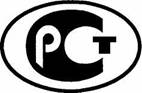 НАЦИОНАЛЬНЫЙ
СТАНДАРТ
РОССИЙСКОЙ
ФЕДЕРАЦИИГОСТ Р
53434-
2009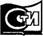 МоскваСтандартинформ20101 Область применения2 Термины и определения3 Назначение и применение4 Принципы надлежащей лабораторной практики4.1 Организация и персонал испытательного центра4.2 Программа обеспечения качества4.3 Помещения4.4 Оборудование, материалы и реагенты4.5 Тест-системы (испытательные системы)4.6 Испытуемые и стандартные объекты4.7 Стандартные операционные процедуры4.8 Проведение исследований4.9 Отчет о результатах исследованийПРИНЦИПЫ НАДЛЕЖАЩЕЙ ЛАБОРАТОРНОЙ ПРАКТИКИPrinciples of good laboratory practice